Precious Belema18/eng03/021Civil Engineering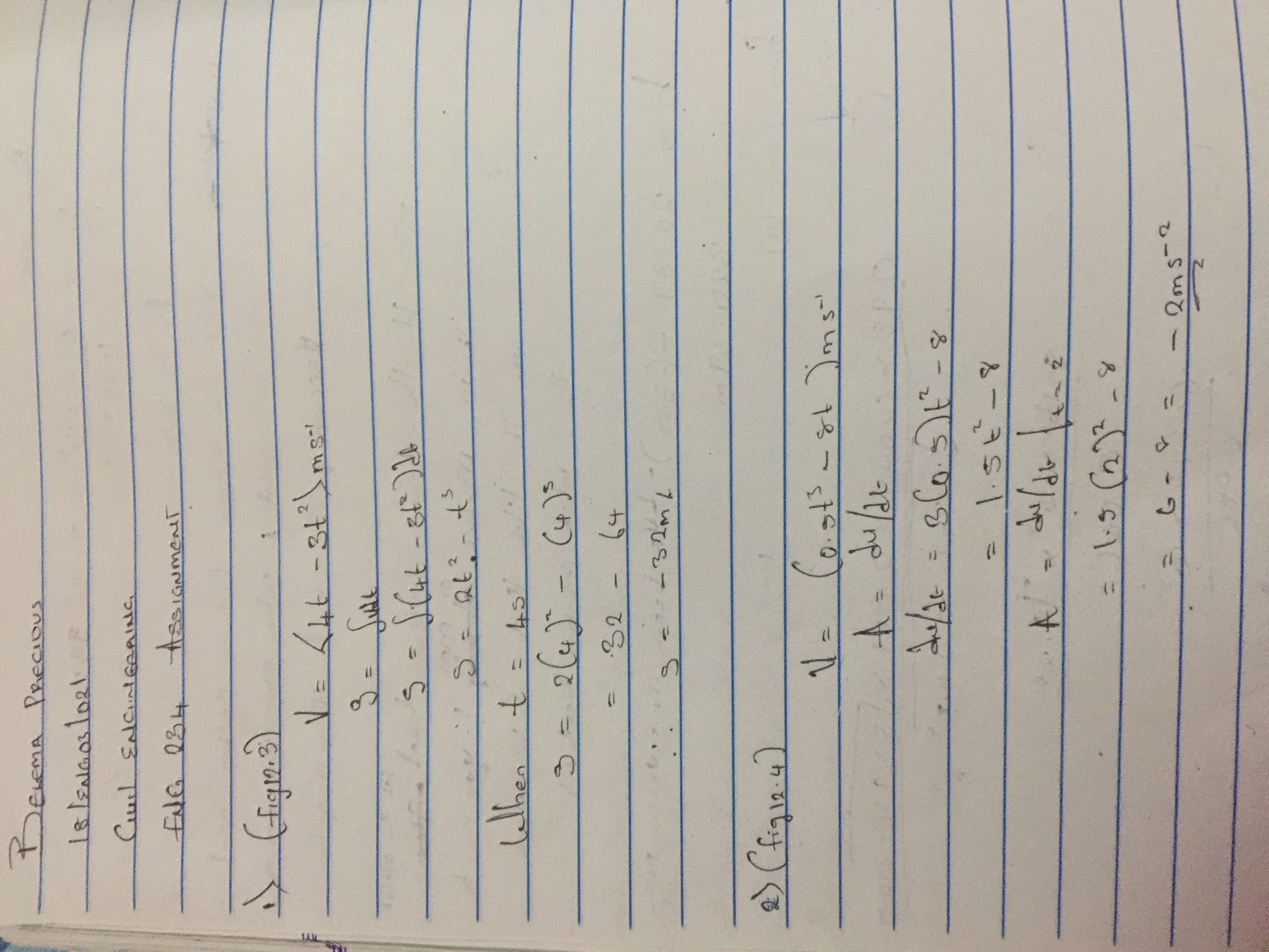 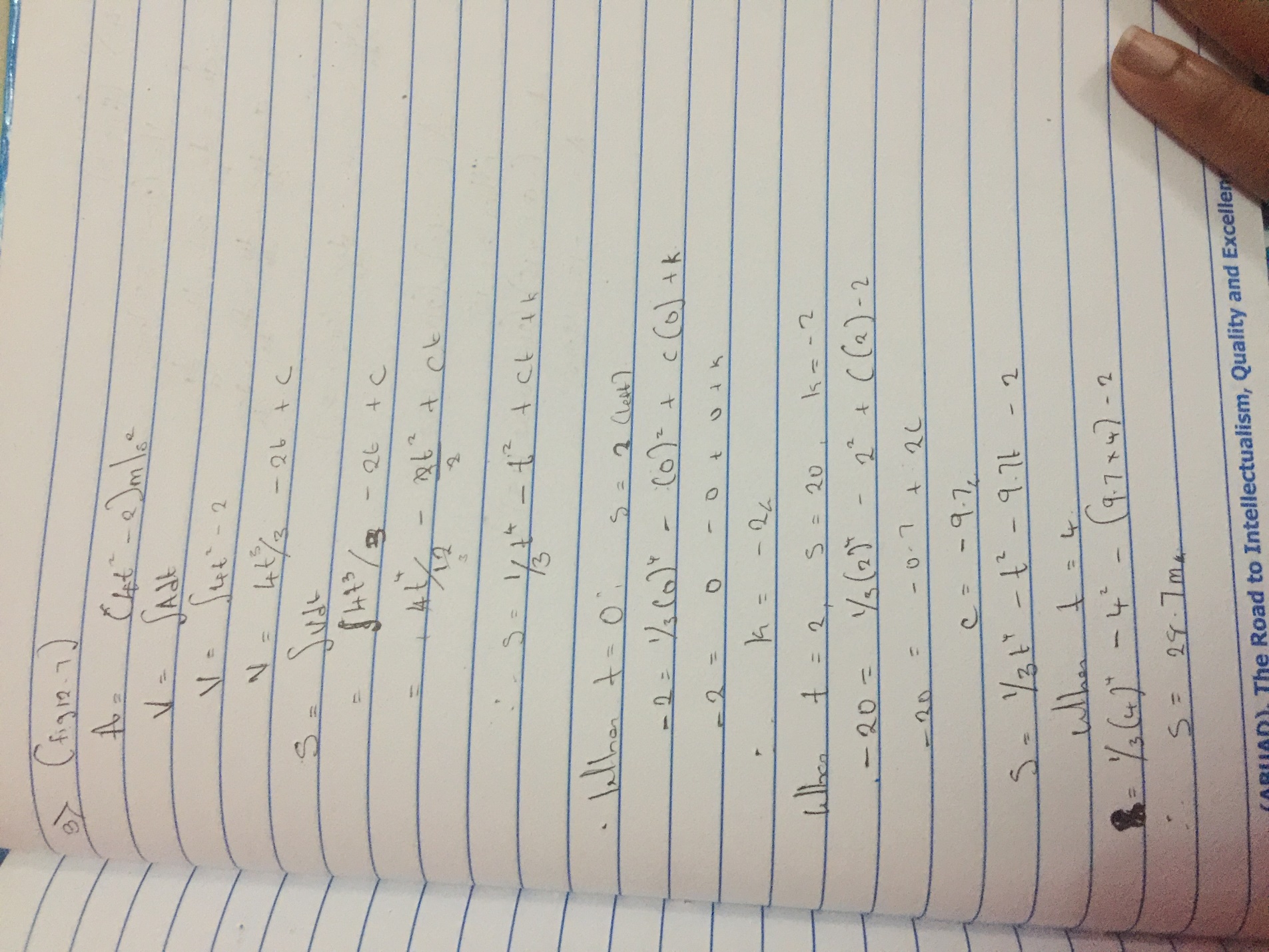 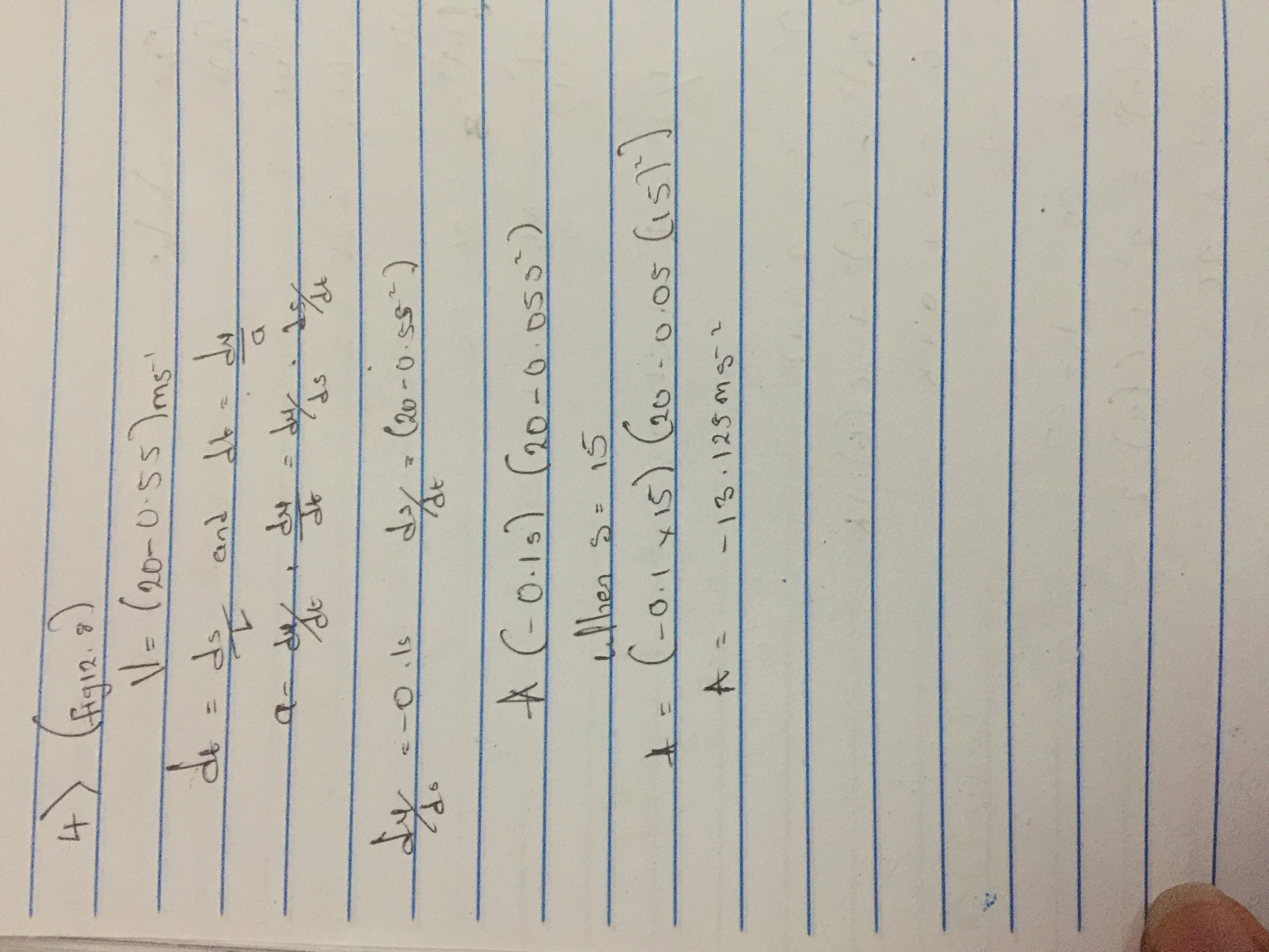 